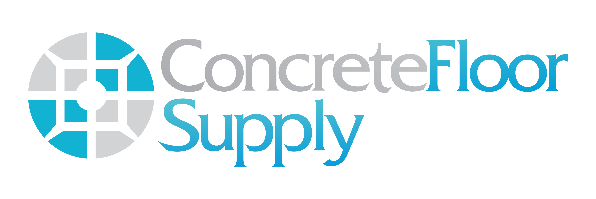 MATERIAL SAFETY DATA SHEETGrip XI. Product and manufacturer identificationII. Hazardous identificationSignal Word: None required.Hazard Classification:   	 	 	 	 	Hazard Pictograms:Not classified.   	 	 	 	 	 	  None Required.Hazard Statements: Not a hazardous substance or mixture.Precautionary Statements: None required.Hazards Not Otherwise Classified:Product may form combustible dust concentrations in air. Avoid dust accumulation.III. Hazardous ingredients/identification informationIV. First aid measuresGeneral Information: Contains no hazardous materials.After inhalation: Remove to fresh air. Dust may cause irritation.After skin contact: Wash with soap and water.After eye contact: Flush with water thoroughly, lifting both eyelids. If irritation persists, Get Medical Help. After ingestion: Not likely. Rinse out mouth with water. Not toxic.Most Important Symptoms and Effects:Acute: None.Delayed: None. SECTION V – FIRE AND EXPLOSION HAZARD DATASuitable Extinguishing Media: Use extinguishing measures that are appropriate to local circumstances and the surrounding environment.Unsuitable Extinguishing Media: None knownFire Hazard: Non-FlammableExplosion Hazard: None Reactivity: Not reactive.Products of Combustion: CO, CO2Special Hazards Arising from the Substance or Mixture: None.Special Remarks and Advice for Firefighters: Firefighters should wear NIOSH/MSHA approved self-contained breathing apparatus and full protective clothing.V. Fire and explosion hazard dataNone.vi. accidental release measuresPersonal precautions, protective equipment and emergency procedures: Wear protective equipment (See section VIII). Keep unprotected persons away.Methods and material for containment and cleaning up:  	Spill Response: Sweep up and reuse where possible. 	Waste Disposal:  Dispose of as non-hazardous waste.Environmental precautions: None.vii. precautions for safe handling and useHandlingPrecautions for safe handling: Wash hands after using. Do not contaminate food or feed stuff.Additional Hazards: None known.Hygiene Measures: Keep away from foodstuffs, beverages and feed.  Wash hands before breaks and at the end of work. StorageStorage Conditions: Store in sealed original container.Storage Area: Store at room temperature.Incompatible Products and Materials: None known.Exposure Limits: 10mg/m3Appropriate Engineering Controls: Good ventilation.Personal Protective Equipment: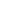 Hand: None required.Eye: None required.Skin and Body: None required. Respiratory: Dust mask.Additional Information: None.viii. ecological information Aquatic toxicity: No.Persistence and Degradability: No further relevant information available.Behavior in Environmental Systems: No further relevant information available.Bioaccumulative Potential: No further relevant information available.Mobility in Soil: NEOther Adverse Effects: No serious hazards.IX. Physical and control characteristics			X. Reactivity Data	None.XI. Toxicological information	Acute toxicity: NALikely Route of Exposure: Skin Exposure Symptoms:Eyes: Mild mechanical irritant.Skin: None listed.Inhalation: Dust may cause irritation to throat and lungs.Ingestion: None listed.Effects (Short-term, Long-term):Immediate: Eyes.Delayed: None.Chronic: None.Carcinogenicity: No.Sensitization: No sensitizing effects known.XIII. Disposal considerationRecommendation: Dispose of as non-hazardous waste.Recommended Cleansing Agent: Detergent and water.Additional Information:  Refer to Section 8XIV. transportation informationXV. Other Regulatory Information	NFPA Ratings (Scale 0-4)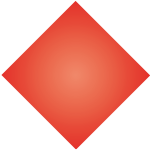 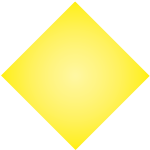 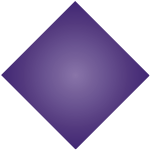 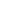 	Health: 0	Material is nonflammable,    Fire: 0	 however certain reactions may 	Reactivity: 0 	liberate flammable hydrogen gas XVI. Other Information	NOTE: The information and recommendations contained herein are based upon data believed to be correct. However, no guarantee or warranty of any kind, express or implied, is made with respect to the information contained herein. We accept no responsibility and disclaim all liability for any harmful effects which may be caused by exposure to silica contained in our products. End of SDS.Product NameGrip XManufacturerConcrete Floor Supply.Address13024 2nd Street Suite AGrandview, MO 64030 U.S.A.Emergency Phone844-599-2319Information Phone844-599-2319Emailteam@concretefloorsupply.comWebsitewww.concretefloorsupply.comDate RevisedDecember 9, 2016Hazardous Components:CAS NUMBERPercentage %Contains No Hazardous materialsAppearance Form: PowderColor: ColorlessOdor: NonepH-valueNABoiling PointNAAuto IgnitingProduct is not self-ignitingVapor PressureNAVapor DensityNAViscosityNASolubility NAEvaporation RateInsolubleFlammabilityNon-FlammableDecomposition TemperatureNAFreezing PointNAUN-Number:UN Proper Shipping Name:Transport Hazard Class:Packing Group:Environmental Hazards:Additional Information:Special Precautions for User:Not Regulated